World Geography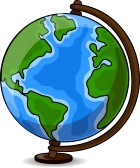 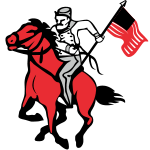 Interactive NotebookTable of ContentsWorld GeographyInteractive NotebookTable of ContentsWorld GeographyInteractive NotebookTable of ContentsWorld GeographyInteractive NotebookTable of ContentsPage#(s)TitleDate AddedChecked